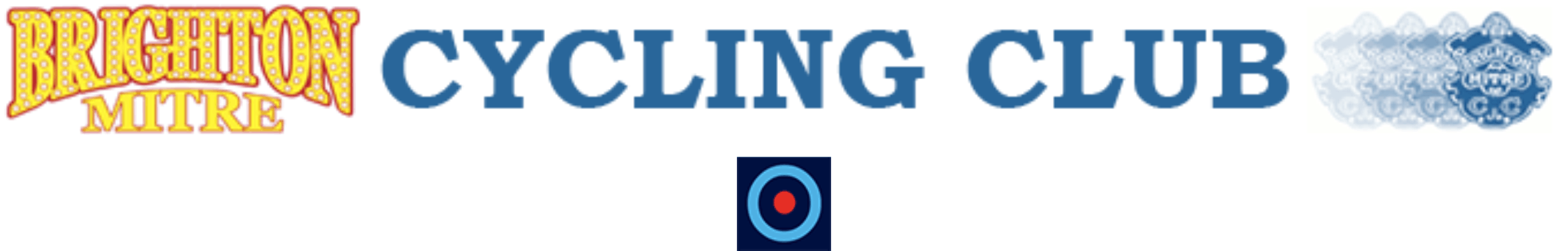 1894 - 2018PRESIDENT – ROBIN JOHNSON Promoted for and on behalf of Cycling Time Trials under their rules and regulations  RESULT SHEETS As always, our extremely grateful thanks to all sponsors who have been so very generous in giving to us a prize list of £1,878. Please reciprocate by buying their products.. SUPPORT THOSE WHO SUPPORT OUR SPORT. Brighton Mitre C.C. Open 25 Miles Time Trial, Sunday 21st October 2018.Promoted for and on behalf of Cycling Time Trials under their rules and regulations Prize Winners : Men Brighton Mitre C.C. Open 25 Miles Time Trial, Sunday 21st October 2018.Promoted for and on behalf of Cycling Time Trials under their rules and regulations Ladies’ “25”: SUSSEX C.A. LUNCH AND PRIZE PRESENTATION……………………………..Dial Post village hall.  SUNDAY 25th November 2018,  £12 .  Cheques by 22 November, please.All prizewinners, non-prizewinners and all cyclists from outside Sussex welcome.MY GRATEFUL THANKS ………………………………….to everyone who either rode or assisted the running of the events.PLEASE RETURN IN 2019.50th  Annual 25 Miles Time Trial – Sunday 21st October 2018 Course G.25/93     Event Secretary:    Robin Johnson,	7 Gorselands, Billingshurst, West Sussex, RH14 9TT. Email: mr_rjohnson@outlook.com Tel: 01403 783368.VERY GRATEFUL THANKS TO: VERY GRATEFUL THANKS TO: VERY GRATEFUL THANKS TO: Timekeeper (start) Su Balcombe Brighton Excelsior CC Timekeeper (finish) Mick Kilby Lewes Wanderers CC Timekeeper (12.6m) Lesley Donington 	Clarence Wheelers 	 	 Recorder Gary Burgess	Brighton Mitre CC 	 	 Pusher Off Ray Smith Brighton Mitre CCMarshals Dave Hudson                       Worthing Excelsior CCDave Dallimore                       Central Sussex CCRob Fuller                       Brighton Mitre CC   Janet Clapton                       Sussex Nomads CCBelinda GibsonBrighton Mitre CC                      CateringPaul Thatcher and      HayleyBrighton Mitre CC 	VERY MANY THANKS to:  	U.S.E. Ltd for transforming the club’s £250 into goods value £1,201 	HENRY SQUIRE + SONS Ltd for bike locks, etc. value £452                         MOUSEHOLD PRESS for 5 cycling booksvalue £70                         SQUARE DEALS ON WHEELSvalue £15CATEGORY RIDER CLUB TIME PRIZE VALUE FIRST KEVIN TYEVELOREFINED.com AEROSMITHS52:21U.S.E. EXPOSURE STRADA front light,U.S.E. jersey,                                                MOUSEHOLD PRESS’ book, “I like Alf” + a bottle of champagne £374 + £50 2nd Andrew MeilakVelorefinrd.comAerosmiths55:26U.S.E carbon aero extensions,SQUIRE Hammerhead 290 bike lock,MOUSEHOLD PRESS’ book “I like Alf”                            + a bottle of wine £166 + £25 3rd Neil HarriganGravesend CC55:41SQUIRE Eiger 230 bike lock,U.S.E. jersey,+ a bottle of wine£104 + £15 4th Matthew SmithBrighton Excelsior CC55:50U.S.E. SUMMIT alloy handlebars,                      U.S.E. feeding bottle                                                      + a bottle of wine £78 + £10 5th Dave DentGS Stella56:05SQUIRE Eiger 230 bike lock,U.S.E. feeding bottle,+ a bottle of wine£67 6th =Ian BrayAddiscombe CC56:39SQUIRE Eiger Compact bike lock,+ a bottle of wine£596th =David ShepherdA3crg56:39SQUIRE Challenger 260 bike lock,                               U.S.E. feeding bottle,                                                     + a bottle of wine £51 8thKevin PlummerSouth Downs Bikes56:50U.S.E. Flare rear light+ a bottle of wine£40BEST IMPROVEMENT since 1.1.2015 Peter MarshallSussex Nomads CC+4.22U.S.E. Summit alloy handlebars,SQUIRE Mako Combi bike lock,      U.S.E. jersey+ a bottle of wine                                       £1612nd Best improvement Neil HarriganGravesend CC+2:13SQUIRE Challenger 260 bike lock,MOUSEHOLD PRESS’ book, “I like Alf”,U.S.E. T-shirt+ a bottle of wine£693rd Best improvement Tomas NavickasBrighton Mitre CC-0.37U.S.E. T-shirt,U.S.E. feeding bottle,SQUARE DEALS ON WHEELS undersaddle bag,+ a bottle of wine£31Fastest on a road bike (no tri-bars) Dave Dent GS Stella56:05MOUSEHOLD PRESS’ book “I like Alf”,SQUARE DEALS ON WHEELS’ undersaddle bag    + a bottle of wine          £282nd fastest on a road bike (no tri-bars)Cris CoxonBrighton Mitre CC1:0:32U.S.E. T-shirt+ a bottle of wine£171st TEAM of Three Kevin TyeVELOREFINED.com AEROSMITHS0:52:21U.S.E. EXPOSURE Flash + Flare light set£65 x 3 Andrew Meilak0:55:26 + a bottle of wine        (each rider)                                                                                   Paul Smith0:59:492:47:362nd Team of threeMike CoyleBrighton Mitre CC0:57:08SQUIRE Toughlok medium duty steel chain+ a bottle of wine         (each rider)£19 x 3John Marinko0:58:53Cris Coxon1:00:322:56:33CATEGORY RIDER CLUB TIME PRIZE VALUE Fastest veteran 40-44 Neil HarriganGravesend CC55:41A bottle of wine £5 Fastest veteran 45-49 Paul Smith              Velorefined.com Aerosmiths59:49A bottle of wine £5 Fastest veteran 50-54 Andrew Meilak              Velorefined.com Aerosmiths55:26A bottle of wine £5 Fastest veteran 55-59 Kevin TyeVelorefined.com Aerosmiths52:21A bottle of wine £5 Fastest veteran 60-64 David PollardIn-Gear Quickvit Italy Bike Tours RT   59:32A bottle of wine £5Fastest veteran 65-70 John FrenchOxford City RC1:02:44A bottle of wine £5 Fastest veteran 70-74 Robin Johnson              Brighton Mitre CC1:17:27A bottle of wine£5Fastest veteran 75-79Ben FieldenGS Stella1:13:51A bottle of wine£5Prize Winners :   LadiesPrize Winners :   LadiesCATEGORY RIDER 	CLUB 	TIME 	PRIZE 	CLUB 	TIME 	PRIZE VALUE 1st LADY EVA NYIRENDAA3CRG1:09:55U.S.E. carbon aero extensions SQUIRE Eiger Mini bike lock,                                U.S.E. jersey,                                                           MOUSEHOLD PRESS’ book, “I like Alf” + a bottle of champagne £213 + £25 2nd Lady Victoria MillerBrighton Mitre CC1:11:42U.S.E. EXPOSURE Flash + Flare light set,U.S.E. jersey,                                                                   + a bottle of wine £1103rd Lady Wendy HarmanBrighton Mitre CC1:15:57U.S.E. EXPOSURE Flare rear light,U.S.E. feeding bottle                                                     + a bottle of wine £484th Lady Amanda HarmanBrighton Mitre CC1:22:23U.S.E. T-shirt, U.S.E. feeding bottle+ a bottle of wine£25 Pos Name Club Time Time at 12.6 m 1 KEVIN TYEVeloRefined.com Aerosmiths52:2126:482 Andrew MeilakVeloRefined.com Aerosmiths55:2628:123 Neil HarriganGravesend CC55:4128:254Matthew SmithBrighton Excelsior CC55:5028:325 Dave DentGS Stella56:0528:496= Ian BrayAddiscombe CC56:3928:536=David ShepherdGS Stella56:3929:278 Kevin PlummerSouth Downs Bikes56:5029:019 Antony BeeWigmore CC57:0529:5010 Mike CoyleBrighton Mitre CC57:0829:1311= John MarinkoBrighton Mitre CC58:5330:3211=Christian YatesEast Grinstead CC58:5330:3613 David PollardIn-Gear Quickvit Italy Bike Tours RT59:3230:3214 Paul SmithVeloRefined.com Aerosmiths59:4930:2915 Colin HarrisonEast Grinstead CC1:00:0731:0116 James BurrowBrighton Excelsior CC1:00:1530:5617 Mark JonesGS Stella1:00:2430:4918 Tony ReevesGS Stella1:00:3130:5419 Cris CoxonBrighton Mitre CC1:00:3230:4920 Peter MarshallSussex Nomads CC1:00:5630:4721 Neil CrowtherWorthing Excelsior CC1:01:3831:0322 Ben CumpstoneBrighton Mitre CC1:02:0131:0223 Jonathan MorcombeBrighton Mitre CC1:02:2131:0524 John FrenchOxford City RC1:02:4432:2525 Don ParkerBrighton Mitre CC1:03:0732:3426 Andrew QuyeSouthborough & Dist. Whs.1:03:2432:2727 Geoff SmithEastbourne Rovers CC1:03:5732:4128 Vince FreemanBrighton Triathlon Club1:04:1232:5129 Richard BurchettLewes Wanderers CC1:04:4033:1730 Paul ThatcherBrighton Mitre CC1:04:5333:2831Conor BoyleWoking CC1:04:5533:3932 Steve Soletrainsharp1:04:5733:1133 Peter OwenNorwood Paragon CC1:05:3033:1934 Daniel SharpCharlotteville CC1:06:2234:3135 Mark  Vowells  - TrikeCC Bexley1:06:2533:4936Michael LeonardSouth Downs Bikes1:07:0534:5637Gary BurgessBrighton Mitre CC1:08:0434:0738Robert GilmourHounslow & District Whs.1:08:2135:0439Tomas NavickasBrighton Mitre CC1:10:3735:4140Peter DaviesBrighton Mitre CC1:10:4936:0041Brian JonesHorsham C1:11:1236:5442Clive JacksonCentral Sussex CC1:12:4637:2943Peter HorsfieldRedmon CC1:13:4738:0444Ben FieldenGS Stella1:13:5137:4045Keith Walker * inc.punc.Wigmore CC1:13:55  43:23*46Thierry HuserDulwich Paragon CC1:17:1839:1947Robin JohnsonBrighton Mitre CC1:17:2739:1748Jim O’LearyGS Avanti1:27:2044:20D.N.S. Nos. 8, 12, 14, 30, 37.Pos Name Club Time Time at 12.6 m 1 EVA NYIRENDAA3CRG1:09:5536:382 Victoria Miller Brighton Mitre CC1:11:4236:243 Wendy HarmanBrighton Mitre CC 1:15:5138:564 Amanda HarmanBrighton Mitre CC1:22:2342:04D.N.S.    56, 58, 60.